           БОЙОРОҠ                                                                            РАСПОРЯЖЕНИЕ         15 март  2019  й.                               №  17                           15 марта 2019 г.О создании межведомственной (территориальной) рабочей группы по социальному сопровождению семейВ целях повышения эффективности межведомственного взаимодействия по профилактике семейного неблагополучия, создания условий для своевременного выявления семей, нуждающихся в поддержке, утвердить состав  межведомственной (территориальной) рабочей группы по социальному сопровождению семей в следующем составе:БАШҠОРТОСТАН РЕСПУБЛИКАҺЫШаран районымуниципаль районыныңАкбарыс ауыл Советыауыл биләмәһе  башлығыАкбарыс ауылы, Мәктәп урамы, 2 тел.(34769) 2-33-87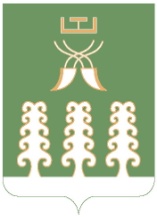 РЕСПУБЛИКА БАШКОРТОСТАНГлава   сельского поселения Акбарисовский сельсоветмуниципального района Шаранский районс. Акбарисово, ул. Школьная, 2 тел.(34769) 2-33-87Ягудин Р.Г- и.о главы администрации сельского поселения Акбарисовский сельсовет муниципального района Шаранский район, руководитель рабочей группыРинатова Г.Р- управляющий делами администрации сельского поселения, заместитель руководителя рабочей группы Сайфуллина Д.М– специалист сельского поселения, секретарь рабочей группы Члены рабочей группы:Члены рабочей группы:Васильева Ф.Ф.- специалист по работе с семьей ГБУ РБ Западный МЦ «Семья» в Шаранском районеШафикова Т.П.- зав. ФАП с.АкбарисовоШуматбаева Г.М.Габдрахманова Г.Ф.- зав. ФАП д.Мещерево- директор  школы МБОУ «СОШ д.Акбарисово»Галина Ю.П.Галимова Р.Р.Миннуллина Л.Ф.- директор школы филиала МБОУ «СОШ № 2 с.Шаран» ООШ д.Мещерево- зав.МБДОУ СОШ с.Акбарисово «Солнышко»- специалист по методике клубной работы СК д.НовотавларовоСоциальный работникПредставитель духовенства      И.о главы  сельского- АНО ЦСОН «Наша забота» (по согласованию) -по согласованиюпоселения                                       Р.Г.Ягудин